LINA MARÍA BOSSIO DOMINGUEZCra. 41 No. 70B-37  BarranquillaMóvil: 300-660-4628 – Fijo: 3014342linabossio@gmail.comBarranquilla, ColombiaDiseñadora de modas con énfasis en Patronaje, Conceptualización y Transformación Textil. Habilidades para la dirección artística, la fotografía, la escritura de moda y la ilustración. Experiencia en procesos de diseño, ejecución de colecciones atemporales y vestuario escénico (videoclips, cortometrajes, Fashion films, editoriales de moda, entre otros). Destreza para liderar trabajos en equipo, comunicación y capacidad de análisis investigativo. Comprometida y responsable, alto valor de la integridad para llevar a cabo proyectos artísticos conceptuales y comerciales.ESTUDIOS REALIZADOSPregrado en Diseño y Patronaje de ModasLCI Barranquilla – Fundación Liderazgo Canadiense Internacional, Barranquilla, 2014 – 2017Curso Certificado en Patronaje y ConfecciónLCI Barranquilla – Fundación Liderazgo Canadiense Internacional, Barranquilla, Junio – Agosto 2013HABILIDADES COMPLEMENTARIASMaquinaria industrial de corte y confección, Programas de Diseño Gráfico (Adobe Illustrator, Adobe InDesign, Adobe Photoshop), Ilustración de moda, Escritura de moda, Branding, Mercadeo y Comunicación de moda.EXPERIENCIA PROFESIONALTHE ORCHID BOUTIQUE, Multimarca y página web de trajes de baño en Florida, EU.Cargo: Practicante en las áreas de patronaje y gestión de calidadTeléfono: 3167538889Tiempo de servicio: Enero – Marzo de 2017FuncionesRealizar los moldes de la colección en curso, confeccionar muestras.Revisar que cada proceso sea óptimo en el taller.FRANCESCA MIRANDA, Diseñadora de modas Colombiana, fundadora de su destacada marca de ropa femenina y masculina en Colombia, Panamá, El Salvador y Estados Unidos.Cargo: Asesora de ventasTeléfono: 3044160Tiempo de servicio: Diciembre de 2016FuncionesRealizar prospecciones, organizar el tiempo, establecer contacto previo con el cliente, preparar las visitas.Presentación, oferta, tratamiento de objeciones, cierre de la venta.Análisis de cumplimiento de objetivos, informe de gestión diario, atender reclamaciones e incidencias.FASHION FILM “KABOOM” PROYECTO DE GRADO, Cortometraje de moda para proyecto de grado propio, del programa Diseño y Patronaje de Modas de la universidad LCI Barranquilla.Cargo: Director, director de arte, producción, diseño de vestuarioRealizador/Productor: Lina Bossio Teléfono: 3006604628Tiempo de servicio: Agosto – Diciembre 2016FuncionesScouting (escogencia de locaciones), paleta de color.Conceptualización, creación de personajes.Patronaje y confección de vestuario (disfraces).Guion dramático, técnico y narrativo, dirección y producción de Fashion film. Edición foto fija, storyboard.MAKEUP BY SARA ORTIZ, Localizada en Barranquilla. Marca de utensilios de maquillaje fundada por Sara Ortiz, con ventas y servicios en línea. Especializada en el servicio de maquillaje profesional para ocasión casual y gala (Novias, eventos especiales).Cargo: Diseñadora, Patronista, Merchandiser (Branding).Teléfono: 3184223924Tiempo laborado: Septiembre 2015 – Mayo 2016 FuncionesDISEÑO Y PATRONAJE DE BRUSHBELT (BOLSO-CANGURO ESPECIAL PARA MAQUILLADORES):Gestión de proveedores y maquila, llevar a cabo el producto, efectuar resultados económicamente sostenibles.Ejecutar proceso completo de diseño funcional del producto, patronaje, planos, empaques.BRANDING: IDENTIDAD CORPORATIVA DE LA MARCA “MAKEUP BY SARA ORTIZ”:Logotipo, isotipo e imagotipo.Tarjetas de presentación, empaques.Realización de marquillas/etiquetas en empaque y producto.EXPERIENCIAS VARIAS:REDACCIÓN ARTÍCULOS DE TENDENCIAS PARA REVISTAS LOCALES (REVISTA ACTUAL, REVISTA ENFOQUE CARIBE: MAYO – JULIO 2015)STAFF EVENTOS DE MODA LOCALES (BQFW 2013, WEDDING FEST 2015 – 2016, FRANCESCA MIRANDA “ENTRE LINEAS” CRUISE COLLECTION 2016 – 2017)VESTUARIO EDITORIALES DE MODA (STYLING)ILUSTRACIÓN DE MODA (FREELANCE)PARTICIPACIÓN EN CORTOMETRAJES ACADÉMICOS (LCI BARRANQUILLA)REFERENCIAS PERSONALESViviana Henríquez GaleanoDiseñadora de modasCel: 300-838-6827Ana María TrespalaciosComunicadora organizacionalCel: 318-215-1926 Javier RestrepoIngeniero IndustrialCel. 300-657-1656REFERENCIAS FAMILIARESFreddy Domínguez CantilloArtista plástico, Ilustrador, Pipeline Studio MedellínCel: 300-839-3915Roland Bossio DomínguezDiseñador Gráfico, Rocket Creativo, MedellínCel: 300-411-0885Julieth Domínguez CuetoComunicadora social, Wedding Planner.Cel. 301-577-2500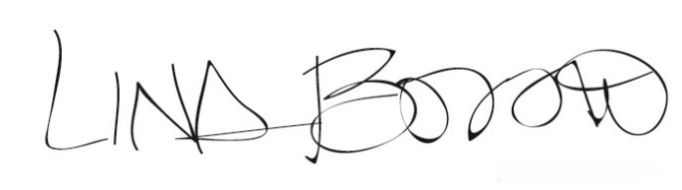 LINA MARÍA BOSSIO DOMINGUEZC.C. 1.140.890.799 de Barranquilla